FATTORE FAMIGLIA ANNO 2022Con D.G.R. n.1609 del 19/11/2021, la Regione Veneto ha introdotto la sperimentazione del Fattore Famiglia per l’accesso agevolato ai servizi per la prima infanzia.I voucher per la frequenza dei servizi alla prima infanzia, cumulabili con altri contributi disposti per i medesimi fini, prevedono un contributo minimo di euro 200  ed uno massimo di euro 600  per minore per la frequenza dei servizi 0-3 anni, in funzione dell'applicazione del "Fattore famiglia". Il “Fattore famiglia” è uno strumento integrativo per definire le condizioni economiche e sociali delle famiglie che accedono alle prestazioni sociali.REQUISITICittadinanza italiana oppure cittadini comunitari oppure cittadini extracomunitari in possesso di idoneo titolo di soggiorno oppure cittadini stranieri aventi lo status di rifugiato politico o lo status di protezione sussidiaria;Residenza in VenetoConvivono con il minore, adottato o in affidamento. Frequentante dal giorno 01/09/2021 e per mesi due anche non consecutivi, i servizi educativi all’infanzia riconosciuti dalla Regione del Veneto ai sensi della L.R. 32/1990, L.R. 22/2002 e L.R. 2/2006 (decreto 44 del 12 agosto 2021 del Direttore u.o. Famiglia, Minori, Giovani e Servizio Civile -  122 del 10 settembre 2021): figlio e genitore/genitore adottivo/genitore affidatario richiedente devono essere coabitanti e avere dimora abituale nello stesso comune, eccetto il caso in cui la domanda venga presentata dal legale rappresentante per il genitore minorenne o incapace di agire per altri motivi;Non avere carichi pendenti ai sensi della L.R. 16/2018 “Disposizioni generali relative ai procedimenti amministrativi concernenti interventi di sostegno pubblico di competenza regionale”;ISEE non superiore a euro 20.000,00, in corso di validità, che contenga nella sezione “Nucleo familiare” il minore iscritto ai servizi all’infanzia riconosciuti dalla Regione del Veneto.COME PRESENTARE DOMANDAIl richiedente, deve, a partire dal giorno 12 Settembre 2022 ed entro il termine perentorio delle ore 24.00 del 15 Ottobre 2022, presentare la domanda e la relativa documentazione allegata, direttamente online accedendo alla piattaforma online collegandosi alla pagina internet dedicata attraverso il link seguente: https://survey.econlivlab.eu/257931?lang=itDopo aver effettuato l’accesso alla pagina web dedicata, è necessario cliccare il banner “Speciale Voucher Nidi – Regione Veneto” e successivamente su “Compila qui la tua domanda”.La compilazione va effettuata tenendo a portata di mano l’attestazione Isee rilasciata dall’Inps, un documento d’identità in corso di validità e il proprio codice Iban per l’eventuale accredito del contributo.L’accesso al contributo sarà in funzione dell’ordine cronologico delle domande compilate online e comunque fino ad esaurimento del fondo stanziato per l’Ambito.L’elenco completo dei beneficiari verrà redatto dal Comune di Lendinara, quale Comune capofila dell’Ambito territoriale del Distretti 1 dell’Azienda Ulss 5 Polesana, alla luce delle domande presentate e validate sul gestionale messo a disposizione dalla Regione, nel rispetto di quanto stabilito nell’Allegato A della D.G.R. n.1609 del 19/11/2021. Le somme verranno erogate fino ad esaurimento del fondo assegnato all’Ambito territoriale sociale e pagate direttamente dai Comuni di residenza dei beneficiari aventi diritto.PER INFORMAZIONI:presso il sito https://www.regione.veneto.it/web/sociale/fattore-famiglia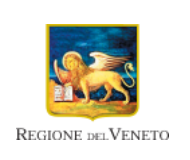 